	                                     РЕШЕНИЕ            Совета народных депутатов муниципального образования                                             «Гиагинский район»                                   от « 5 »    марта       2020  года      № 310                                                      ст. Гиагинская Об отчете об итогах деятельности Совета народных депутатов муниципального образования «Гиагинский район» за 2019 год       Заслушав отчет об итогах деятельности Совета народных депутатов муниципального образования «Гиагинский район» за 2019 год, руководствуясь п.5 статьи 21 Устава МО «Гиагинский район», Совет народных депутатов МО «Гиагинский район»                                                       Р Е Ш И Л: 1. Принять к сведению отчет об итогах деятельности Совета народных депутатов МО «Гиагинский район» за 2019 год (прилагается).2. Разместить отчет об итогах деятельности Совета народных депутатов МО «Гиагинский район» за 2019 год на официальном сайте муниципального образования «Гиагинский район».3. Настоящее решение вступает в силу со дня его принятия.Председатель Совета народных депутатов МО «Гиагинский район»                                     А.Г. Самохвалова Отчет об итогах деятельности Совета народных депутатов  муниципального образования «Гиагинский район за 2019 годВ соответствии со статьей 21 Устава муниципального образования «Гиагинский район», ст. 4 Регламента Совета народных депутатов муниципального образования «Гиагинский район» в состав Совета входят 15 депутатов, избранных на муниципальных выборах на основе всеобщего равного и прямого избирательного права при тайном голосовании 10 сентября 2017 года.В Совете народных депутатов муниципального образования «Гиагинский район» действуют комиссия по бюджетно-финансовой, налоговой и экономической политике и комиссия по социальным вопросам. Указанные комиссии осуществляют предварительное рассмотрение и подготовку вопросов, рассматриваемых на сессиях Совета народных депутатов и нормативных правовых актов, относящихся к сфере компетенции соответствующей комиссии. Работает счетная комиссия, создавались рабочие группы.В Совете народных депутатов осуществляют свою деятельность члены политических партий: Всероссийской политической партии «Единая Россия» и Коммунистической партии Российской Федерации. С целью ведения совместной деятельности и выражения единой позиции по вопросам, рассматриваемым Советом народных депутатов, депутатами – членами и сторонниками ВПП «Единая Россия» в установленном действующим законодательством и регламентом Совета порядке образована и в настоящее время осуществляет свою деятельность депутатское объединение – фракция Всероссийской политической партии «Единая Россия» в Совете народных депутатов муниципального образования «Гиагинский район». Основной чертой деятельности депутата остается его участие в заседаниях комиссий, в работе сессий. Необходимо отметить, что на протяжении деятельности Совета народных депутатов, случаев нарушения кворума не было, средняя явка депутатов на заседаниях комиссий и сессиях в 2019 году составила 91%. Причины отсутствия депутатов – это командировки, отпуск либо болезнь.Для непосредственного обеспечения исполнения полномочий Совета создано и на постоянной основе осуществляет свою деятельность Управление делами Совета народных депутатов муниципального образования «Гиагинский район». В настоящее время в управлении делами работает 2 муниципальных служащих.        Совет народных депутатов МО «Гиагинский район» в 2019 году осуществлял свою деятельность в соответствии с Конституцией Российской Федерации, Федеральным законом от 06.10.2003 № 131-ФЗ «Об общих принципах организации местного самоуправления в Российской Федерации», иными федеральными законами и законами Республики Адыгея. Организационно-правовое обеспечение деятельности Совета также осуществляется на основе Устава муниципального образования «Гиагинский район», Регламента Совета, муниципальных правовых актов Совета народных депутатов МО «Гиагинский район», а также на основе плана работы, разработанного совместно с администрацией муниципального образования «Гиагинский район» и утвержденного депутатами Совета (решение Совета народных депутатов МО «Гиагинский район» №175 от 20.12.2018 года). В соответствии с Уставом муниципального образования «Гиагинский район» компетенция Совета народных депутатов муниципального образования «Гиагинский район» заключается в создании и постоянном совершенствовании необходимой для развития района правовой базы, направленной на решение вопросов местного значения, социально-экономическое развитие муниципального образования «Гиагинский район», утверждение правил для деятельности органов местного самоуправления.В пределах своей компетенции, определенной статьей 23 Устава муниципального образования «Гиагинский район» районный Совет работал по следующим направлениям:- создание и совершенствование нормативно-правовой базы, необходимой для обеспечения жизнедеятельности района (Устав, нормативные правовые акты, порядок управления и распоряжения имуществом и др.);- принятие бюджета и внесение изменений в него;- принятие планов и программ развития муниципального образования;-контроль за исполнением органами местного самоуправления и должностными лицами полномочий по решению вопросов местного значения.Также в компетенцию Совета народных депутатов муниципального образования «Гиагинский район» входит принятие решений о поощрении граждан района за особые заслуги перед районом. Ежегодно на сессии Совета народных депутатов муниципального образования «Гиагинский район» проходит рассмотрение кандидатур для занесения на Доску Почета и награждения званием «Почетный Гражданин». В 2019 году звание «Почетный Гражданин» Гиагинского района присвоено двум гражданам: Визняк Александре Николаевне и Коблеву Аюбу Рамазановичу.В 2019 году проведено 13 сессий -                                                                                                                                                                                                                                                                                                                                          9 очередных и 4 внеочередных.	За этот период времени на заседаниях Совета был рассмотрен 121 вопрос. Все заседания сессий Совета народных депутатов муниципального образования «Гиагинский район» проходили в открытой форме, с приглашением Главы муниципального образования «Гиагинский район», глав сельских поселений, входящих в состав муниципального образования «Гиагинский район», прокурора Гиагинского района, средств массовой информации, руководителей различных уровней и проводились в установленные Регламентом сроки.                                                                      В соответствии с требованиями Устава муниципального образования «Гиагинский район», в 2019 году на сессии Совета заслушан отчет Главы муниципального образования «Гиагинский район» о результатах деятельности за 2018 год. Указанный отчет утвержден решением Совета №195 от 21.03.2019 года, проделанная работа единогласно признана удовлетворительной.  В 2019 году продолжена практика проведения «Часа администрации» в рамках сессии Совета. В результате обсуждения принимались конкретные решения, дорабатывались документы муниципальной правовой базы. Также, в рамках «Часа администрации» депутатами Совета регулярно заслушивалась информации по различным направлениям текущей деятельности администрации района: о подготовке и проведению мероприятий, посвященных Дню Победы в ВОВ, о развитии культурно-досуговой деятельности в муниципальном образовании «Гиагинский район», о готовности общеобразовательных учреждений Гиагинского района к летнему отдыху учащихся, о готовности образовательных учреждений Гиагинского района к началу нового 2018-2019 учебного года, и другим ключевым вопросам работы администрации района.В соответствии с Федеральным законом от 06.10.2003 года №131-ФЗ «Об общих принципах организации местного самоуправления в Российской Федерации» и статьей 49 Устава муниципального образования «Гиагинский район» была проведена работа по приведению главного нормативного правового акта в соответствие с нормами действующего законодательства.Советом в отчетном периоде продолжена практика активного взаимодействия с Главой муниципального образования «Гиагинский район» как в рамках сессий Совета народных депутатов, во время работы постоянных комиссий, так и в межсессионный период. Депутаты Совета, имея свою четкую позицию по тому или иному вопросу, поднимали перед Главой различные проблемы, в частности, вопросы благоустройства, санитарного состояния населенных пунктов района, состояния и использования автомобильных дорог, организации транспортного обслуживания населения, вопросы питания в детских дошкольных учреждениях, жилищно-коммунального обслуживания населения и другие ключевые вопросы жизнедеятельности муниципального образования.Для обеспечения максимально эффективной работы органов местного самоуправления ключевое значение имеет организация эффективного взаимодействия Совета с администрацией муниципального образования «Гиагинский район». В 2019 году принимались меры по усилению взаимодействия с администрацией района, в первую очередь, в организации работы по подготовке нормативных правовых актов.  Должностными лицами администрации района систематически подготавливаются и направляются в Совет проекты нормативных актов, также совместно с Советом подготавливались необходимые изменения в действующие муниципальные акты. В отчетном периоде Совет продолжил эффективно взаимодействовать с муниципальным органом внешнего финансового контроля - Контрольно-счетной палатой муниципального образования «Гиагинский район» по вопросам его компетенции. При принятии решений депутатами Совета учитываются заключения контрольно-счетной палаты по вопросам компетенции, в случае необходимости в контрольно-счетную палату направляются материалы для проведения необходимого анализа, дачи экспертной оценки, заслушивается информация о проведенных контрольным органом мероприятиях. Работа Совета народных депутатов должна быть публичной – это требование не только действующего законодательства, но и требование времени. На заседаниях Совета присутствуют главы сельских поселений, общественных и политических организаций, представители прокуратуры, средств массовой информации.На сайте муниципального образования «Гиагинский район» во вкладке – Представительные органы власти района – размещена полная информация о работе районного Совета народных депутатов, в районной газете «Красное знамя» и в «Информационном бюллетене муниципального образования «Гиагинский район» размещаются все сообщения о заседаниях Совета, принятых решениях, объявления о проделанной работе и иные важные объявления.Совет народных депутатов МО «Гиагинский район» ведет аккаунт в социальной сети «Инстаграмм», где размещается информация и материалы по участию Председателя и депутатов в различных республиканских и районных мероприятиях, работе комиссий и проведения сессий, принятия законопроектов и иной информации, которая затрагивает права и свободы человека и гражданина. Неотъемлемой частью в работе депутатов района является работа с населением, гражданами района. В непосредственном контакте с избирателями решаются не только конкретные вопросы граждан, но и выявляются общественно-значимые проблемы. В 2019 году депутаты районного Совета, совместно с главой муниципального образования «Гиагинский район» Бутусовым Александром Владимировичем приняли участие во встречах с населением района, отчетах глав поселений района.Депутаты Совета народных депутатов муниципального образования «Гиагинский район» принимали активное участие в реализации Национальных проектов:1) Нацпроект «Культура» РП «Культурная среда».В данный Нацпроект входит развитие культуры, создание модельных муниципальных библиотек. Проведенные мероприятия: капитальный ремонт, приобретение мебели и оргтехники, бытовой техники, обновление литературы (Деркачев К.А.)          2) Нацпроект «Образование» РП «Успех каждого ребенка».В данный Нацпроект входит развитие образования, создание в общеобразовательных организациях, расположенных в сельской местности, условий для занятий физической культурой и спортом. Проведенные мероприятия: капитальный ремонт спортивного зала МБОУ СОШ №11 с. Сергиевское (Крылов С.Б.).          3) Нацпроект «Жилье и городская среда» РП «Формирование комфортной городской среды».В данный Нацпроект входят непрограммные мероприятия. Проведенные мероприятия: благоустройство сквера «Вечный огонь», благоустройство дворовой территории. (Гречка В.В., Самохвалова А.Г.).      4) Нацпроект «Демография» РП «Спорт – норма жизни».В данный Нацпроект входит развитие физкультуры и спорта, оснащение объектов спортивной инфраструктуры спортивно-технологическим оборудованием. Проведенные мероприятия: приобретение футбольного поля и легкоатлетических дорожек, строительство ФОК (Черкова Т.Ю., Воробьева Е.В.).Депутаты Совета народных депутатов муниципального образования «Гиагинский район» принимали участие в республиканских и районных военно-патриотических, физкультурно-оздоровительных мероприятиях и профессиональных праздниках:-освобождение Гиагинского района от немецко-фашистских захватчиков;- митинг ко дню вывода войск из Афганистана;- концерты, посвященные 23 февраля и 8 марта;- турнир по волейболу, посвященный памяти Н.А. Тищенко;- конкурсы «Учитель года» и «Воспитатель года»;- турнир памяти Б.Н. Войкова;- митинг, посвященный погибшим в Чернобыле;- скачки в ст. Дондуковской;- мероприятия, посвященные Дню Победы;- День славянской письменности и культуры;- мероприятия «Последний звонок» в образовательных учреждениях Гиагинского района (в СОШ №3 присутствовал Председатель Государственного Совета-Хасэ Республики Адыгея В.И. Нарожный)- митинг, посвященный Дню памяти и скорби;- мероприятия, приуроченные к Дню России;- День медицинского работника;- единый выпускной в Республики Адыгея;- 110 лет кинологической службе Республики Адыгея;- военно-полевые сборы в п. Гончарка Гиагинского района;- мероприятия, посвященные празднованию Дня района;- День учителя;- Фестиваль адыгейского сыра;- День Урожая;- в сборе средств в «Фонд победы»;     Также депутатский корпус принмал участие в:- решении вопроса по улучшению (подсыпке) дороги на кладбище в х. Гавердовский;- высадке в центральном парке ст. Гиагинской красных кленов – «Депутатская аллея»;- участии в акции «Спаси дерево» (заняли 1 место в Республике Адыгея);- выступлении с законодательными инициативами;- обновлении «Доски Почета»;- принятие участия в сходах граждан в сельских поселениях, входящих в состав муниципального образования «Гиагинский район»;- заключение соглашения о побратимских связях с Белореченским районом;- участие в сборе материалов для Книги Памяти;- работа с многоквартирными делами по вопросу определения формы управления;- сдача депутатским корпусом норм ГТО;- участие в Республиканской Спартакиаде;- участие в акции «Белая трость»;          - участие в мероприятиях Совета ветеранов Гиагинского района, посвященных праздничным датам;-организация и участие в мероприятиях, проводимых казачьими обществами и церковными Советами;- участие и организация встреч с общественностью, краеведами, депутатами по вопросам сохранения исторического наследия Гиагинского района;-участие в различных комиссиях: комиссия по неформальной занятости, по противодействию коррупции на территории МО «Гиагинский район»;- участие во всех культурно-массовых мероприятиях республиканского, районного и поселенческого характера.За отчетный период в адрес депутатов Совета народных депутатов муниципального образования «Гиагинский район» поступило в устной форме 74 обращения и 8 письменных обращений.Основными из вопросов, указанных в обращениях были: -отсутствие освещения на улицах;-благоустройство и ремонтные работы на дорогах Гиагинского района; -вопросы газификации населенных пунктов; -вопросы водоснабжения сельских поселений;-оказание помощи в улучшении материально-технической базы образовательных организаций и учреждений культуры;-оказание материальной помощи малоимущим семьям, детям-инвалидам, ветеранам ВОВ;- оказание помощи объектам религиозного назначения;-оказание помощи в организации поездок, участия в конкурсах, соревнованиях учащихся образовательных организаций и воспитанников учреждений культуры. Таким образом, депутатами Совета народных депутатов за отчетный период по обращениям граждан проведена следующая работа:- оказание помощи Федерации футбола г. Новочеркасска (оплата вступительного взноса детскому футбольному клубу СШОР - 2 – «Ермак»), оплата проживания футболистам.         - оказание финансовой помощи администрации МО «Дондуковское сельское поселение» на приобретение наградной продукции на проведение турнира по боксу среди юношей и девушек;        - оказание финансовой помощи на приобретение восьми шведских стенок для оборудования спортивного зала МБОУ СОШ № 7;        -оказание финансовой помощи ДК Гиагинский МБУК «Межпоселенческий центр народной культуры» на приобретение сценических костюмов;        - оплата ремонта 1 класса в МБОУ СОШ № 7 п. Новый, а также оказание финансовой помощи на ремонт пола;        - замена пола в храме ст. Дондуковской (покупка материалов и оплата работы);        - оказание финансовой помощи на ремонт в МБДОУ «Дюймовочка» п. Новый (шпаклевка стен);        - наведение порядка на Гиагинском кладбище и на кладбище п. Нового;        - покупка подарков выпускникам МБДОУ «Дюймовочка»;        - подписка газеты «Красное знамя»;        - оказание помощи ДК в п. Новый (организация и оплата поездок на мероприятия и конкурсы);        - помощь в проведении выставок и мероприятий, проводимых министерством сельского хозяйства Республики Адыгея;оказание помощи малоимущим семьям;оказание помощи по ремонту дорог, укладке тротуаров;оказание помощи в организации поездки учеников на Всероссийский этап военно-спортивной игры «Победа» в г. Москва;оплата хостинга для функционирования официального сайта МБОУ СОШ №1 имени А.Г. Сапрунова;оформление годовой подписки на газету «Красное знамя» для МБОУ СОШ №1 имени А.Г. Сапрунова;приобретение для МБОУ СОШ №1 имени А.Г. Сапрунова канцелярских товаров;оказание финансовой помощи для приобретения напольной плитки для МБОУ СОШ №1 имени А.Г. Сапрунова;оказание финансовой помощи в восстановлении храма в ст. Дондуковской;оказание помощи в организации 2-х турниров по боксу;оказание материальной помощи на питание детей в МБДОО «Детский сад №11 «Василек» ст. Дондуковской»;помощь в решении вопроса по благоустройству парковки для транспорта возле МБОУ СОШ №10 ст. Дондуковской;оказание материальной помощи в виде приобретения оборудования, для обеспечения работников администрации МО «Гиагинский район» санитарно-бытовыми условиями труда;оказание материальной помощи для Бородиной Ю.И. на поездку и проживание во время операции и реабилитационного периода;участие в благотворительной акции «Подарки Деда Мороза» для детей-инвалидов, детей из приемных и опекаемых семей, детей из многодетных и социально незащищенных семей;оказание финансовой помощи на празднование Дня станицы Дондуковской;оказание материальной помощи для участия педагогов ДОО во Всероссийском форуме «Воспитатель России» в г. Москва;Восстановление памятника «Ленина» в центральном парке ст. Гиагинской.          Результатом этой работы является решение возникающих проблем жителей, формирование доверия граждан к власти. Анализ обращений граждан свидетельствует о том, что ведущее место занимают вопросы медицинского обслуживания, вопросы ЖКХ, дорожной деятельности, трудоустройства, улучшения жилищных условий.Депутаты активно участвуют в проведении районных мероприятий, пропагандируют здоровый образ жизни, способствуют созданию и продвижению положительного имиджа района. Мне хочется выразить благодарность главе муниципального образования «Гиагинский район» Александру Владимировичу Бутусову, его заместителям, работникам администрации, Контрольно-счетной палате за понимание, поддержку и совместную работу, коллегам – депутатам Совета – за единение и согласованность в принятии решений, а также всем, с кем приходится решать различного рода вопросы.                                   Уважаемые депутаты!Нам с Вами предстоит еще работать над тем, чтобы укрепить роль Совета в социально-политической жизни района, повысить ответственность депутатов за принимаемые решения, активизировать деятельность профильных депутатских комиссий. Все намеченные цели мы сможем реализовать, если объединим наши усилия ради нашего района.Успехи района – это результат совместного труда сидящих в этом зале и всех жителей района. Опираясь на достигнутое, мы ставим задачи на перспективу, над чем призываю совместно и серьезно работать, включая все имеющиеся ресурсы и резервы для достижения следующих целей:- создание условий для повышения уровня жизни населения района;- рост доходов от эффективного управления и распоряжения имуществом района;- привлечение дополнительных доходов в бюджет района; - правомерное и эффективное использование средств бюджета МО «Гиагинский район» (оптимизация бюджетных расходов путем проведения конкурсов по муниципальным закупкам в рамках муниципального заказа);- создание условий по привлечению инвестиций в развитие, как экономики, так и социальной инфраструктуры района;- поддержку производственной и социальной сфер, создание благоприятных условий их функционирования; - создание административно-хозяйственных, финансово-экономических условий для решения вопросов местного значения района и его поселений.Хотелось, чтобы наша депутатская деятельность оставила о себе хорошую, добрую память, оставила созидательный след в делах, чтобы она действительно способствовала качественному изменению жизни наших земляков, чтобы люди гордились тем, что они живут на Гиагинской земле, а для этого необходимо всего два условия: честный труд и совместные усилия всех ветвей власти, общественности, населения района для достижения поставленных целей.              РЕСПУБЛИКА АДЫГЕЯСовет народных депутатов         муниципального образования     «Гиагинский район»АДЫГЭ РЕСПУБЛИКЭМКIЭМуниципальнэ образованиеу «Джэджэ районным» инароднэ депутатхэм я Совет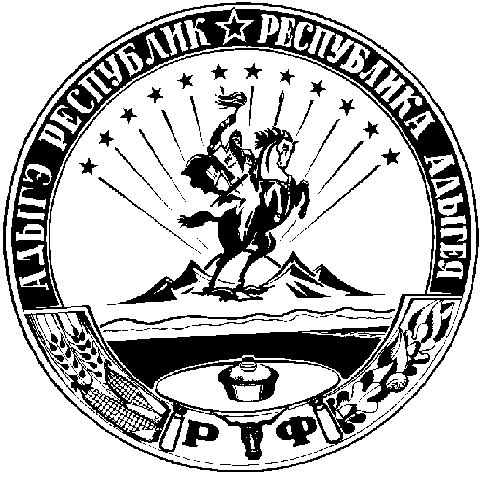 